Российская ФедерацияНовгородская область Чудовский районАДМИНИСТРАЦИЯ ГРУЗИНСКОГО  СЕЛЬСКОГО  ПОСЕЛЕНИЯПОСТАНОВЛЕНИЕот  08.12.2016 №  422п. КраснофарфорныйО  внесении изменений  в квали-фикационные  требования   для замещения  должностей муници-пальной службы в Администра-ции      Грузинского    сельского поселенияПОСТАНОВЛЯЮ:1. Внести в квалификационные требования для замещения должностей муниципальной службы в Администрации Грузинского сельского поселения, утвержденные постановлением Администрации Грузинского сельского поселения от 18.05.2016 № 120, следующие изменения:1.1. пункты 1 и 2 изложить в следующей редакции:«1. Для замещения должностей муниципальной службы требуется соответствие квалификационным требованиям к уровню профессионального образования, стажу муниципальной службы или стажу работы по специальности, направлению подготовки, знаниям и умениям, которые необходимы для исполнения должностных обязанностей.Квалификационные требования к знаниям и умениям, которые необходимы для исполнения должностных обязанностей, устанавливаются в зависимости от области и вида профессиональной служебной деятельности муниципального служащего его должностной инструкцией. Должностной инструкцией муниципального служащего могут также предусматриваться квалификационные требования к специальности, направлению подготовки.2. К уровню профессионального образования устанавливаются следующие требования:1) для замещения высшей и главной групп должностей муниципальной службы обязательно наличие высшего образования не ниже уровня специалитета, магистратуры;2) для замещения ведущей группы должностей муниципальной службы обязательно наличие высшего образования;3) для замещения старшей и младшей групп должностей муниципальной службы обязательно наличие профессионального образования.»;1.2. пункты 3 и 4 после слов «по специальности» дополнить словами                  «, направлению подготовки»;1.3. пункты 5 и 6 исключить.2. Опубликовать постановление в бюллетене «Официальный вестник » и разместить на официальном сайте Администрации  Грузинского сельского поселения.Глава поселения  И.А. Максимов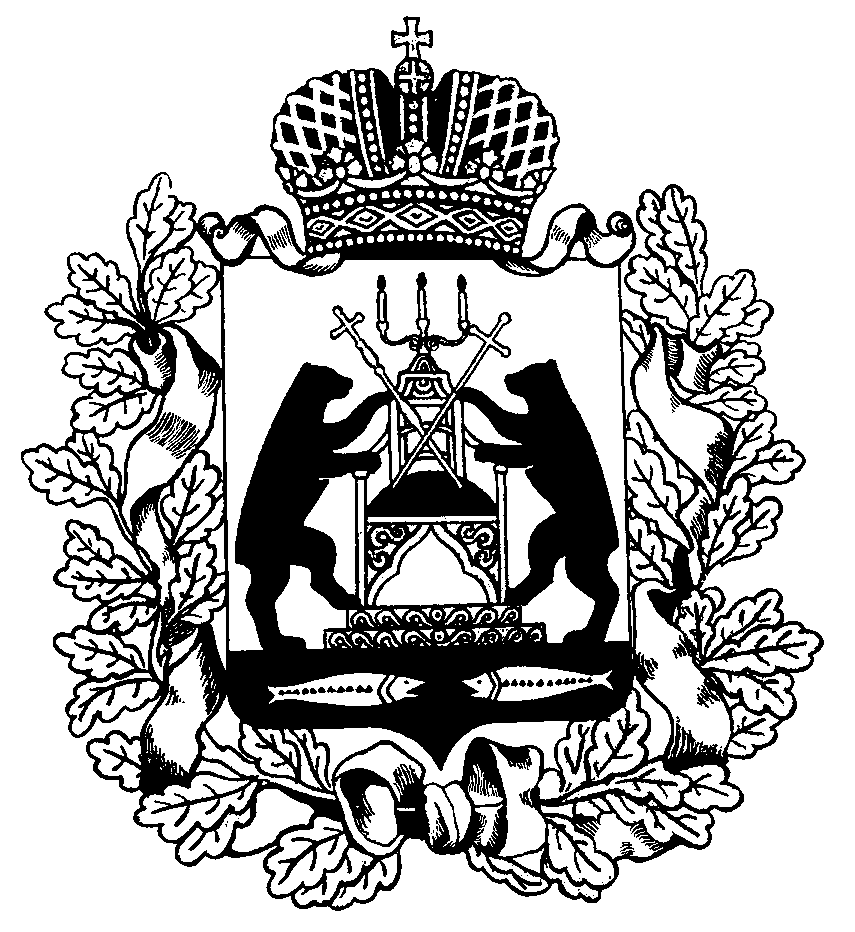 